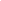 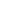 填表人：                  科長：                局(處)長：連絡電話：□□□□□□□□□□□□(無則免附)(無則免附)(無則免附)(無則免附)(無則免附)(無則免附)□□□□□□□無□有(請說明)：　　　                      　　  （需檢附相關證明文件）□無□有(請說明)：　　　                      　　  （需檢附相關證明文件）□無□有(請說明)：　　　                      　　  （需檢附相關證明文件）□無□有(請說明)：　　　                      　　  （需檢附相關證明文件）□無□有(請說明)：　　　                      　　  （需檢附相關證明文件）□無□有(請說明)：　　　                      　　  （需檢附相關證明文件）(無則免附)縣市別編號學校名稱姓名010203040506070809101112131415